Preisliste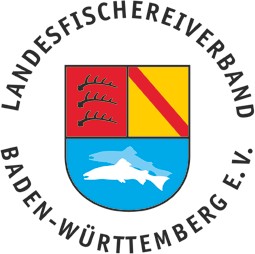 Fragenkatalog zur Fischerprüfung	13,95 €Allgemeine Fischkunde	6,00 €Spezielle Fischkunde	6,00 €Gewässerkunde	6,00 €Gerätekunde	6,00 €Fischkrankheiten	6,00 €Rechtskunde	6,00 €Fischkartenset	7,95 €Angelführer BW	22,00 €Das große Buch der Fische BW	22,00 €Sammelbox	8,00 €Preise für Bundle-Angebote:Sammelbox „Fischerei in BW“ (Schuber inkl. Fragenkatalog + alle Zusatzhefte): 49,95 € (Regulärer Preis: 57,95 €)Premium-Bundle (Sammelbox „Fischerei in BW“ + Fischkartenset + Angelführer BW): 79,90 € (Regulärer Preis: 87,90 €)